Dýchací soustava – metodika pro učitelePraktická cvičení k tématu dýchací soustavy je možné zařadit jak na 2. stupni ZŠ, tak na SŠ. Mají za cíl jednak demonstrovat samotné fungování dýchání, jednak představit objem plic a celkovou vitalitu studentů. Tyto experimenty je vhodné zadat do skupin po 2–4 lidech. Studenti si tak vzájemně mohou radit při tvorbě modelu, ale následně si i pomoci při stopování dechové frekvence a apnoické pauzy při testech. K tomu je nutné přihlížet i při napočítávání materiálu, aby se například u měření vitální kapacity plic netvořily zbytečné fronty.PlíceAstma a dýchací obtíže_______________________________________________________MODEL PLIC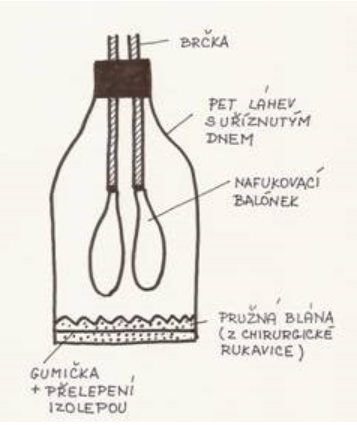 Materiál:PET láhvebrčkabalónkyizolepaplastelína (na utěsnění dírek kolem brček)gumičkychirurgické rukavicenůžky (příp. i nůž)V případě, že dáte studentům volnost v tom, jak má model vypadat, můžete dodat i další materiály pro jiná kreativní řešení.Postup:Studenti mají za úkol sestavit funkční model plic. Je tak na uvážení učitele, jak přesné zadání jim dá. Někdy stačí představit materiál a nechat studenty zkoušet a experimentovat, jindy je vhodnější nákres modelu ukázat a nechat na studentech pouze samotnou tvorbu. Je třeba dbát opatrnosti při propichování dírek do víčka láhve na brčka, případně při odřezávání dna láhví. U správně sestaveného modelu by se plíce při stažení spodní blány měly roztahovat, zatímco při jejím uvolnění nebo vtlačení do láhve by se měly naopak smrštit. TESTYMateriál:stopkyvelký barel na vodu (ideálně 5 l)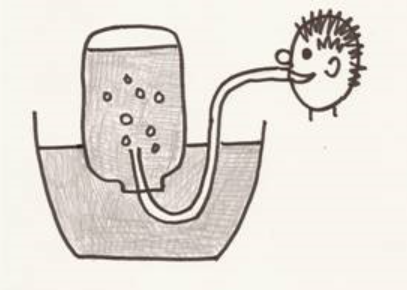 hadičkalavor na voduhadrvoda na doplňování (ideálně umyvadlo)Postup:Doporučuji začít společným měřením apnoické pauzy (AP), tedy zádrže dechu, po nádechu. Učitel může na tabuli promítnout stopky, se začátkem odpočítávání všichni studenti zvednou ruku, a jakmile se nadechnou, ruku dají opět dolů. Je tak vidět rozsah, jaký třída má, a dá se na to navázat diskusí, co může mít na rozdíly vliv. Další měření AP i dechové frekvence je možné nechat na studentech samotných.Pro měření vitální kapacity plic (VKP) je třeba velký barel naplnit až po okraj vodou a následně ho otočit dnem vzhůru, kdy ústí bude směřovat pod hladinu vody (například v zašpuntovaném umyvadle či lavoru). Díky tomu voda z barelu nevyteče. Poté vsuneme do barelu gumovou hadičku a přizveme studenta, aby do ní z plných plic plynule a co nejdéle foukal (na jeden nádech). Podle vytlačeného objemu vody můžeme změřit jeho VKP.K vysvětlení pojmů může učitel na tabuli načrtnout graf podobný tomuto, na kterém je provázanost dobře patrná: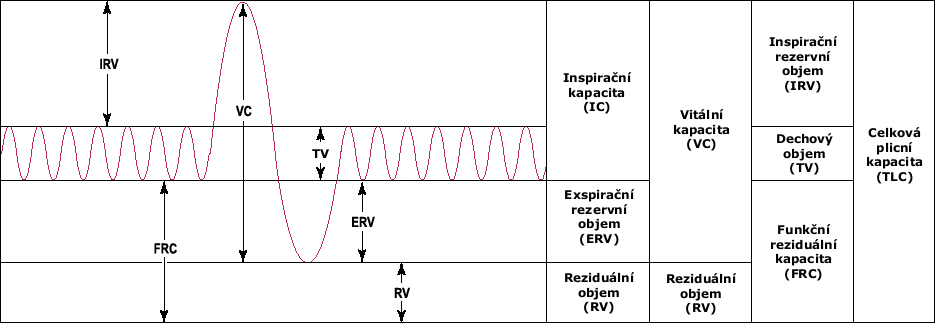 Obrázek 3: Plicní objemy (WikiSkripta)Zdroje obrázků:Obrázek 1, 2: Praktická fyzika. Všeobecné a sportovní gymnázium, Vimperk [cit. 2. 12. 2021] Dostupné z: https://www.oag.cz/uc/fyz/NG/praktik.htmObrázek 3: WikiSkripta. Plicní objemy [cit. 2. 12. 2021]. Dostupné z: https://www.wikiskripta.eu/w/Plicn%C3%AD_objemy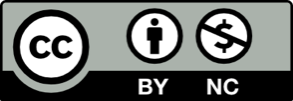 